附件：第三届经管文化艺术节项目方案项目一:企业经营管理沙盘模拟经营大赛方案一、赛事简介ERP沙盘模拟大赛是采取的是一种体验式的互动方式，让参赛同学在比赛中体验ERP的管理理念。在比赛中，每个团队经营一个虚拟公司，连续从事6个会计年度的经营活动。通过直观的企业经营沙盘，模拟企业实际运行状况，内容涉及企业整体战略、产品研发、设备投资改造、生产能力规划与排程、物料需求计划、资金需求规划、市场与销售、财务经济指标分析、团队沟通与建设等多个方面，并按经营状况的好坏评出参赛团队的名次。二、参赛对象 1.凡我院在校生均可报名参赛。2.比赛以小组（团队）形式参赛。参赛者自行组队，每队由4名学生组成；可以跨专业、年级、班级组队。3.组队原则为4人/组分别扮演总裁CEO、财务总监CFO、营销总监CSO 、运营总监COO的角色。三、参赛要求1.了解ERP基本知识和企业经营业务流程；2.对ERP沙盘模拟经营活动有较高的兴趣；3.具备创新精神和团队合作意识。四、参赛流程所有参赛选手加入管理文化节的QQ群（待定），比赛小组名单将在群里发布、公示。1.报名时间：2022年10月20日——2022年10月30日2.报名方式：将比赛报名表（附件1）在报名时间内以班级为单位发送至78069905@qq.com，联系人：高明文老师，联系电话：17851553363。也可以加入附件2“学习通”二维码进行交流。五、赛事时间与地点 时间：2022年11月地点另行通知六、奖项设置 一等奖1队；二等奖2队；三等奖3队。七、报名咨询高老师   17851553363附件1： 附件2：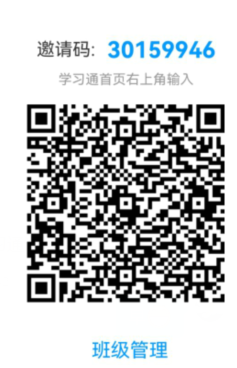      项目二:“创意青春 智赢未来”营销策划方案大赛方案为进一步丰富广大同学的课余生活，培养同学们坚持以专业理论知识指导实践操作的理念，在实践中验证和充实理论知识，了解市场，提高市场策划的实践能力，我院计划开展“创意青春 智赢未来”营销策划方案比赛。具体安排如下:参赛对象：经济管理学院全日制在校学生。参赛形式：组队参赛。各队3-5人，自由组队。三、参赛流程：（一）报名时间：2022年10月20日——2022年10月30日（二）报名方式：将比赛报名表（附件）在报名时间内以班级为单位发送至1004582323@qq.com，联系人：马明茜老师，联系电话：13861588186。（三）策划方案写作：2022年10月30日—11月15日 ，11月16日下午以班级为单位将策划方案送至市场营销教研室马明茜老师处。（四）初赛评比：11月17日—19日。由经济管理学院专业教师作为评审专家，每份方案由3位教师共同评审的平均成绩作为方案成绩，确定得分前10名同学参加复赛。（五）复赛评比：11月22日下午组织复赛，复赛采用PPT展示（60%）和现场答辩（40%）。四、比赛形式与内容(一)撰写营销方案 参赛人员自行选定调研对象，撰写营销策划方案。(二)PPT展示 根据销售方案制作PPT，展示时间为8分钟以内。(三)答辩 评审老师根据方案和展示提至少2个以上的问题，答辩时间不超过8分钟。 五、评审标准：（一）营销策划书部分：1.产品、服务的介绍与描述（20分）：表达逻辑性强，语言准确生动，层次分明，精辟地介绍产品与服务，能让阅读者清晰地了解产品销售状况。2.市场调查与分析(20分)：市场调研方法运用得当，市场需求确定合理，市场预测合理。3.策划创意的独特性（15分）：策划创意独特，可行性高。4.经营策略（35分）：清晰阐述经营策略，原因分析较准确，成效阐述准确，运用专业知识较多。策略操作性强，预计效果准确，应用专业知识多。5.投资回报测算的准确率（10分）：策划创意独特，可行性高。 （二）PPT展示部分：1.PPT制作水平（40分）：简洁美观、配合促销策划内容的表述2.营销方案陈述（30分）：精神风貌、语言表达、陈述内容3.团队合作能力（15分）：参赛选手相互间的分工及配合4.时间控制（15分）：合理控制PPT陈述时间（三）答辩环节：1.评委质疑回答情况（90分）:考察选手反应能力、分析问题能力、逻辑思维、创新精神。2.时间控制（10分）：合理控制时间。                                                                                       六、奖项设置一等奖1名；二等奖3名；三等奖6名。附件：“创意青春 智赢未来”营销策划方案比赛报名表项目三: “喜迎二十大，逐梦追光”短视频大赛活动方案一、活动主题喜迎二十大，逐梦追光。二、活动目的本次活动以“喜迎二十大，逐梦追光”为主题，弘扬爱国爱校精神、歌颂个人青春奋斗的经历、记录大美瞬间等正能量。以视频的方式呈现出来。大学校园生活丰富多彩，我们不能缺少寻美的眼睛和心灵。视频创作是综合能力的体现：剧本的素材寻找、演技、导演等无一不考验着学生们的综合能力。这次的比赛不仅能增强学生们的创新意识，提高学生对艺术的感受力；也能帮助学生在活动中充分展示各方面的才能；更能从学生的视角感受时代的变迁、校园文化的多彩、学生勤学跟耕读风采、以及捕捉美丽的瞬间。活动将以财院为选材范围，将财院的人、物、事、景、情等作为创作内容，展现财院风貌，为迎接二十大，逐梦追光。三、参赛对象经济管理学院全体在籍学生。四、作品内容要求1.拍摄内容须积极健康向上，爱国爱校，弘扬主旋律，传播正能量。2.有青春朝气，体现财院学子良好的精神风貌。3.内容完整充实，生动，突出重点，通俗易懂。4.作品时长50秒至240秒，视频要求画面清晰稳定，声音清楚。5.可原创、DIY各种创意。背景音乐和特效，风格不限。6.以班级或团体为单位，每个班级报送作品不得少于2个。可以是个人独立完成的作品，也可以是团队作品，每个作品的作者最多不超过3人。7.拍摄仅限于财院校园内，拍摄时不得破坏校区公共设施及物品，注意人身安全。8.参赛作品要求未在任何平台发布，已发布的作品参赛无效。五、推荐拍摄软件1.VUE视频相机 2.抖音  3.快手  4.爱剪辑手机版六、作品提交方式1.由各学委负责收集参赛作品，进行初选、整理、审核后，于2022年11月14日前发送至邮箱42874146@qq.com，或电子版递交到S3-103徐君老师处。如有疑问可咨询徐老师，电话：138523386632.提交作品的同时，作品命名格式为：班级＋作者姓名（例如:个人作品命名为22级电商＊班＊＊＊；集体作品命名为22级电商＊＊班集体＋1人姓名即可）。七、评选规则及评分标准入围赛:2022年11月15日，由指导老师代表初选出优秀作品进行决赛。决赛:2022年11月20日，入围的作品由学院领导，学生代表及教师代表进行评选，评出最终获奖作品。表1 评分标准八、奖项设置本次比赛设一等奖1名；二等奖3名；三等奖6名。将对获奖选手颁发荣誉证书和奖品。九、其他事项1.学院可以重复使用获奖作品进行宣传、出版和展览、展播，学院尊重和保留作者的署名权，不另付报酬。2.学院对本次比赛拥有最终解释。附件：“喜迎二十大，逐梦追光”短视频大赛报名表项目四:跨境电子商务技能竞赛方案为更好地体现职业教育特色，激发广大学生学习跨境电子商务的兴趣与热情，培养学生认识问题、分析问题和解决问题的能力，强化学生技能，结合专业特点，特举办本次跨境电子商务技能竞赛。一、比赛时间及地点报名时间：2022 年10月17日-2022 年10月25日。 报名步骤：1.微信小程序扫码报名 2.报名后加入比赛QQ群，后续事项群内通知       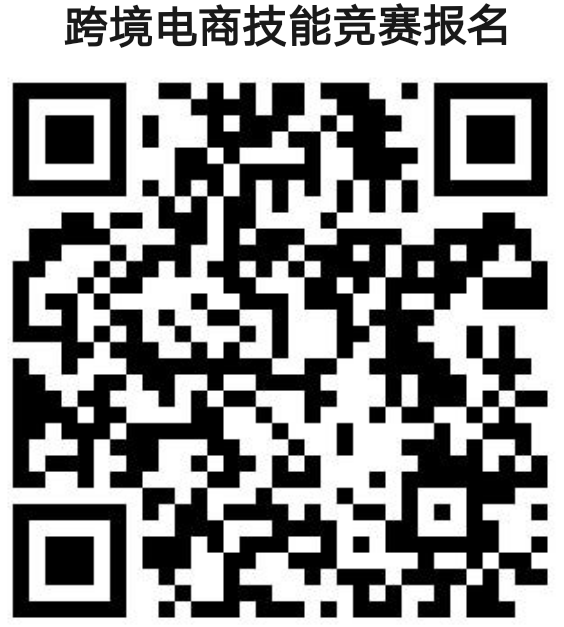 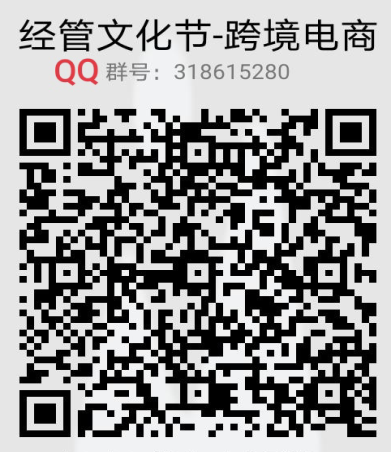 比赛时间：2022 年11月25日前，具体时间与地点提前三天公布。比赛平台：浙江思睿智训科技有限公司速卖通仿真实训平台、阿里巴巴国际站实训平台二、比赛项目及形式个人赛，规定时间内完成阿里巴巴国际站实训平台B2B与速卖通仿真实训平台B2C赛项。三、参赛对象经济管理学院20级、21级、22级各专业均可报名参赛，报名成功后分配练习账号。*因合作平台限制，报名人数以100人为限，报满即止。四、奖项设置 一等奖1名、二等奖2名、三等奖3名。成绩相同情况下用时短者胜出。五、竞赛联系人李洁老师 联系电话：13515243201；QQ：84778070项目五:跨文化能力大赛——“用英文讲中国故事”活动方案跨文化能力大赛——“用英文讲述中国故事”旨在为全校同学提供一个增强跨文化交际意识，锻炼语言表达能力，提高英语演讲水平的机会，通过英语演讲激发同学们的创意与活力，激发同学们对中华文化的热爱之情，为同学们弘扬中华优秀文化，与世界沟通交流搭建桥梁。一、参赛对象全校21级和22级各个专业同学均可报名参加。二、比赛环节线上预赛：参赛选手录制1条英文讲中国故事小视频提交给比赛主办方，比赛主办方集中评比后择优挑选10名选手参加现场决赛。（故事内容题材为：1.中国传统文化故事；2.中国红色革命故事；3.中国建设成就故事；4.中国职场励志故事；5.中国对外援助故事，选手从以上故事题材中任选一个录制一条视频提交主办方进行集中评比，经过主办方集中评比后，每位决赛选手再次准备一个相同题材的新故事进入决赛。）现场决赛：决赛选手在决赛现场使用PPT进行脱稿演讲，用英语讲述中国故事。三、比赛要求1.线上预赛比赛要求：参赛选手录制的小视频本人可以选择出镜或不出境，小视频内容可以包含表现故事内容的图片、文字或动画等，小视频可以配上背景音乐。2.现场决赛要求：赛前：参赛选手需制作并提交反映所讲故事内容的英文PPT一份、英文讲稿一份、中文故事一份。赛中：参赛选手播放PPT，用英文脱稿讲述中国故事，演讲过程可配上背景音乐。四、现场决赛评分细则仪表形象(5分)：着装大方得体、举止从容端正、精神饱满、态度亲切。神情动作(5分)：姿态、动作、手势、眼神、表情能准确、鲜明、自然、形象、灵活表达演讲内容和思想感情，增强表达效果，不矫揉造作，夸张别扭。语言表达(10分)：英文发音标准、吐字清晰、语调自然、语速适中，贴合演讲内容、富于节奏变化。PPT内容(5分)：紧扣主题、图文并茂、界面美观、布局合理、层次分明。时间把握(5分)：时间把握准确到位，演讲时间控制在3-6分钟。五、现场决赛时间、地点决赛时间：2022年11月18日晚6:00决赛地点：S3-306决赛时间和地点如有变更将另行通知。六、比赛报名及预赛时间请于2022年11月14日之前将比赛报名表（见附件）及预赛参赛小视频发送至李首权老师邮箱2362050917@qq.com。如有疑问可咨询李首权老师，联系电话：13770472404，QQ:2362050917@qq.com。七、奖项设置本次比赛设一等奖1名；二等奖3名；三等奖6名。每名获奖选手均颁发荣誉证书和奖品。附件：跨文化能力大赛——“用英文讲中国故事”比赛报名表项目六: 实践能力大赛——工程制图比赛为增强工程造价专业学生的制图和识图技能，丰富学生的实践活动，激发学生的学习兴趣，培养广大学生的动手实践能力，提高竞争意识、团队协作精神及未来就业能力，提升工程造价专业学生的制图水平，发掘优秀学生，提高学生的竞技能力，营造良好的学习氛围。一、参赛对象21级工程造价学生采用自愿报名方式（已获2021年度工程制图比赛一、二、三等奖学生不再参加2022年度工程制图比赛），22级工程造价专业学生以班级为单位进行预赛，取各班级预赛前20名同学参加决赛。二、比赛内容预赛：手工绘制建筑首层平面图。决赛：手工绘制建筑轴立面图。三、比赛时间、地点时间：2022年11月7日上午8:00开始，2022年11月18日上午11:00截至。地点：另行通知。预赛和决赛时间和地点如有变更将另行通知。四、比赛要求（1）以个人为单位参加比赛。（2）21级各班请于2022年10月21日之前将比赛报名表（附件）发送至卢家成老师邮箱：2579549346@qq.com。如有疑问可咨询卢家成老师、韩洋老师。五、奖项设置本次比赛设：一等奖2名；二等奖4名；三等奖6名；优秀奖若干。一、二、三等奖选手颁发荣誉证书和奖品，优秀奖选手只颁发荣誉证书。六、比赛规则1.比赛方式选手按比赛委员会统一提供建筑首层平面图、轴立面图进行绘制，制图工具由选手自备，画板由比赛委员会提供。2.评分标准设10项评分细则，每项10分，共计100分。（评分细则比赛前发布）附件:实践能力大赛——工程制图比赛报名表项目七: “以青春之我 展青年之姿” 才艺展示大赛为进一步丰富我院美育文化活动，彰显当代大学生的青春昂扬、积极向上的精神风貌，丰富同学们的课余文化生活，为同学们提供一个锻炼自己和展示自我的舞台，特举办“以青春之我，展青年之姿”才艺展示大赛。一、活动主题：以青春之我 展青年之姿二、比赛时间与地点 时间：2022年11月16日地点另行通知三、比赛形式形式不限，歌曲、舞蹈、话剧等其他文化艺术类节目均可，要求作品主题、内容积极向上，能够展现当代大学生青春昂扬的精神风貌。四、报名方式1.以班级为单位，每班至少报送一个节目，每个节目参加人数不限；2.允许跨班级、跨专业组队；3.将比赛报名表在报名时间内以班级为单位发送至文体部李凤邮箱：3191922154@qq.com。五、奖项设置 一等奖1个；二等奖2个；三等奖3个。六、报名咨询叶晨老师 联系电话：15396930535 QQ：2812303232附件：“以青春之我 展青年之姿”才艺展示大赛报名表项目八：“青春心向党 礼诵新时代”朗诵比赛为喜迎党的二十大，结合中国共产主义青年团成立一百周年，团结引领广大团员青年永远跟党走、奋进新征程，充分展现财院学子敢担当、有作为的新时代青年形象，经济管理学院拟举办 “青春心向党，礼诵新时代”朗诵比赛活动，旨在提升学生朗诵水平及语言素养，展示青春活力，营造朝气蓬勃、积极向上的校园文化氛围，促进学生五育并举，协同发展！一、活动主题青春心向党 礼诵新时代二、活动时间2022年11月18日三、活动对象经济管理学院全体在校生四、活动形式及内容比赛分为两轮，第一轮初赛采用线上视频演讲方式进行，第二轮复赛采用线下评比方式，具体活动内容如下：（1）组织遴选阶段：各班级选派至少 1 名选手参赛，要求选拔精神饱满、仪表得体、能够代表班级精神风貌的优秀典型。（2）提交初赛作品（即日起至11月01日）参赛选手需提交参赛视频及演讲稿件文字稿。作品以"姓名-班级-学号-作品名称〞命名，上交至黄袁罡邮箱：2394458500 @qq.com。参赛视频要求：演讲时间为 4-6分钟，要求视频为横屏高清拍摄，比例为 16：9，分辨率为 1080P，格式为mp4。可在视频中剪辑虛拟背景、照片、视频等元素，但要求演讲者始终出现在画面中。参赛视频文件大小限制在 700M 以内。参赛者需着正装录制，并佩戴团徽。录制的视频不可出现摇晃、跳帧、缺帧等情况。若视频质量不佳，则视为不符要求，取消参赛资格。参赛文字稿要求：字体为仿宋 4号字，行间距为 28磅，以word 文档形式提交。(3） 一轮初审阶段学习部将组织评委评审，从内容、个人形象、朗诵技巧等多方面对初赛作品进行审核，确定最终进入复赛名单并进行公示。(4）二轮复赛阶段（具体地点待定）二轮复赛以线下形式展开，通过评委现场打分对作品进行评审。 五、奖项设置一等奖2个，二等奖4个，三等奖6个，优秀奖若干。六、报名咨询徐梦蝶老师 联系电话：15358670135 QQ：961450765项目九：大学生职业生涯规划大赛为全面普及大学生职业生涯规划知识，提高我院学生的创新能力、实践能力和就业能力，同时也为参加江苏省大学生职业规划大赛选拔优秀选手，特举办江苏财经职业技术学院大学生职业生涯规划大赛。一、大赛主题生涯逐梦，职赢未来。二、活动组织经济管理学院大学生事务与发展中心 三、参赛对象 经济管理学院全体在校生四、大赛流程 1.报名时间：2022年10月14日22：00前2.报名方式：将比赛报名表（附件）在报名时间内以班级为单位（每班限3人）发送至3435574099@qq.com。联系人：曹佳乐，19516118286。3.2022年10月16日中午12点前将职业生涯规划书和生涯人物访谈报告以班级为单位（每班限3人）电子档发送指定邮箱3435574099@qq.com ，纸质稿送至曹佳乐处。4.院级评比：2022年10月17日组织院级比赛，比赛由经管学院教师共同评审。班级报送的职业生涯规划书和生涯人物访谈报告（40%），现场PPT展示（30%）和现场答辩（30%），具体时间、地点另行通知。五、形式与要求1.提交《大学生职业生涯规划书》和生涯人物访谈报告 2.PPT展示 根据职业生涯规划书制作PPT，展示时间为3分钟以内。3.答辩 评委老师根据规划书和展示进行提问，答辩时间不超过3分钟。 六、现场展示评分标准(100分)主题陈述(60分):自我介绍（20分）；学业规划（20分）；职业规划（20分）；陈述内容(15分):陈述内容完整、全面、正确、准确，ppt重点突出；陈述过程(15分):陈述过程设计合理，重点突出，思路清晰，语言畅达，有感染力；基本素养(10分):衣着整洁，仪表端庄，谈吐文雅，精神饱满。七、比赛要求各参赛选手必须严肃认真地根据自己的实际情况，进行科学合理的职业规划。参赛作品主题是参赛选手结合自己的实际情况与社会需求，从专业、就业、职业等方面进行个人职业生涯设计。严禁抄袭他人作品，否则将取消参赛资格。参赛作品提交材料:职业规划设计书和生涯人物访谈报告。八、参赛作品要求1、《职业生涯规划书》（1）封面署上大学生职业生涯规划书和年月日，可以在封面插入图片和警示格言(自行设计)（2）扉页个人资料(三号黑体居中，行距20磅)真实姓名：××(行距20磅，宋体4号)性别：×年龄：× ×岁学校：江苏财经职业技术学院院系：经济管理学院班级：××级××专业学号:× × × × × × × × × ×联系电话:× × × × × × × ×（3）目录(另起一页，三号黑体居中，行距20磅)（4）正文：不超过一万字2、生涯人物访谈报告生涯人物访谈报告由三部分组成，即背景介绍（包含受访人所在的单位简介、受访人简介、参与人员、访问时间、地点、方式等基本信息）、访谈记录、小结（包含撰稿人对访谈的感想和访谈内容的总结提炼），不超过3000字，随稿可附1-2张访谈照片。九、奖项设置本次比赛设一等奖1名；二等奖2名；三等奖3名，择优进入校赛。十、报名咨询周晨老师 联系电话：19962275676 QQ：1002129240附件:大学生职业生涯规划大赛报名表经济管理学院ERP沙盘模拟经营大赛报名表经济管理学院ERP沙盘模拟经营大赛报名表经济管理学院ERP沙盘模拟经营大赛报名表经济管理学院ERP沙盘模拟经营大赛报名表经济管理学院ERP沙盘模拟经营大赛报名表经济管理学院ERP沙盘模拟经营大赛报名表角色姓名学号性别班级联系电话总  裁财务经理营销总监运营总监队名成员成员成员成员成员队名专业班级姓名学号策划案名称联系电话评分项目评分要点得分题材思想内容能紧紧围绕主题，内容充实具体，生动感人（15分）视频内容画面播放时是否清晰流畅（20分）视频内容字幕（字体、大小）是否与画面和谐，字幕停留时间合理（15分）视频内容片头片尾综合使用PR和AE特效（5分）视频内容视频剪切合理，转场效果自然，整个剪辑不出现画面跳动（15分）视频内容使用特效合理，增强画面和情节表现力（10分）创意作品创新度高，拍摄手法新颖，表达角度独特（10分）音效原音或配音搭配清晰、对应题材（10分）总分总分序号姓名班级参赛作品手机号指导老师专业班级学号姓名故事中英文名称联系电话专业班级学号姓名联系电话队名作品名称作品类型成员成员成员成员队名作品名称作品类型姓名学号班级联系电话专业班级学号姓名联系电话